Scottish Board, Adv Higher 2007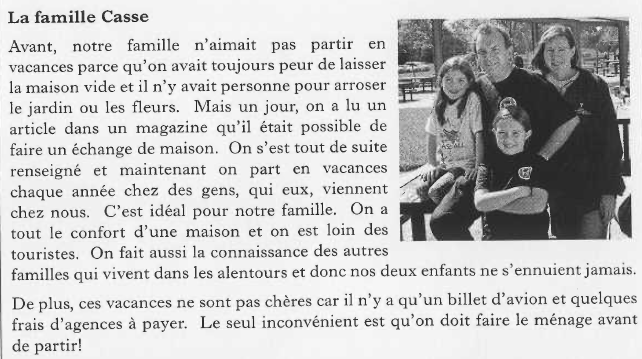 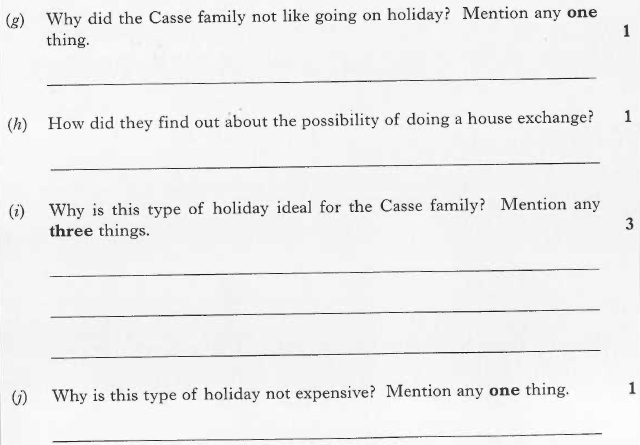 